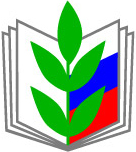           Сотрудник, который решил уволиться, может попросить об отпуске с последующим увольнением. Соглашаться на просьбу сотрудника или нет — решать работодателю. Обязанность предоставить такой отпуск возникает только в одном случае — если работник решил уволиться в отпуске по графику. Так считают суды, апелляционное определение Верховного суда Республики Саха от 03.06.2015 № 33-1849/15. Закон не только не обязывает предоставлять сотрудникам отпуск с последующим увольнением, но и ограничивает случаи, когда его можно предоставить. Так, если увольняете сотрудника за виновные действия, об отпуске с последующим увольнением он может забыть, ч. 2 ст. 127 ТК. Это, например, увольнение за прогул, неоднократные нарушения, хищение, подложные документы и т. д.Плюс отпуска с последующим увольнением для работника в том, что в его трудовой книжке датой увольнения будет последний день отпуска, ч. 2 ст. 127 ТК. А если он просто уволится с компенсацией отпускных, дата увольнения будет раньше. То есть он выигрывает в стаже.Минус — если сотрудник найдет работу раньше, его не примут. Поскольку принять на вторую основную работу нельзя, а при приеме на работу по совместительству с первого дня работы придется предоставить отпуск авансом. Ведь отпуск на работе по совместительству предоставляют одновременно с основным, и неважно, что это отпуск с последующим увольнением, ст. 60.1, 286 ТК. Отозвать свое заявление после того, как отпуск начнется, сотрудник в этом случае тоже не сможет, ч. 4 ст. 127 ТК.      Отпуск с последующим увольнением — это еще и способ законно продлить срочный трудовой договор. Закон разрешает, чтобы такой отпуск выходил за рамки срока договора не только частично, но и полностью, ч. 3 ст. 126 ТК. То есть если трудовой договор заканчивается, например, 8 июня, а отпуск сотрудник не отгулял, он может оформить его даже с 9 июня.      Общее правило есть и для оплаты отпуска с последующим увольнением.      Выплатить отпускные нужно за три дня до того, как отпуск начнется, ч. 9 ст. 136 ТК. Остальные деньги, например зарплату за работу в последнем месяце и премии, выплатите в последний рабочий день сотрудника — до начала отпуска, ст. 127, 140 ТК. Первый — издать приказ об отпуске и отдельно приказ об увольнении по собственному желанию. Второй — издать приказ об отпуске с последующим увольнением. Унифицированного приказа для этого случая нет, поэтому используйте свою форму. Трудовую книжку и все документы выдайте сотруднику в последний рабочий день перед отпуском.Несмотря на то, что дата увольнения в ней будет более поздней, трудовых отношений с работником после начала отпуска с последующим увольнением уже нет, определение Конституционного суда от 25.01.2007 № 131-О-О.      Сотрудник заболел в отпуске с последующим увольнением и хотел продлить отпуск, но начальник ему отказал. Тогда он решил отозвать свое заявление, но и на это получил отказ. Последний день работы в такой ситуации — день до начала отпуска. Это значит, что продлевать отпуск с последующим увольнением на дни болезни не нужно, а период отпуска не входит в стаж для отпуска. Кроме того, на такого сотрудника не нужно вести табель учета рабочего времени. А значит, на его место можно сразу принять новичка, определение Конституционного суда от 25.11.2020 № 2656-О.Позвольте работнику уйти, но оставьте шанс вернуться      Если не хотите предоставлять сотруднику отпуск с последующим увольнением, можете предложить ему другой вариант — оформить отпуск и написать заявление об увольнении в последний день отпуска, ст. 80, 122 ТК. Тогда выдать трудовую книжку и другие документы, а также рассчитаться с сотрудником окончательно нужно в последний день его отпуска — не раньше. Поскольку последний рабочий день сотрудника — это день, когда он не работал, но за ним сохраняли рабочее место, ч. 3 ст. 84.1 ТК.Издать один приказ на отпуск и об увольнении в ситуации, когда вы отказали сотруднику в отпуске с последующим увольнением, не удастся. Издавайте отдельно приказ об отпуске и об увольнении. Напомните сотруднику, что прийти за документами ему придется в последний день отпуска. Иначе придется отправлять сотруднику уведомление по почте о том, что ему нужно приехать за трудовой книжкой, ч. 6 ст. 84.1 ТК.Можно ли предоставить с последующим увольнением другие виды отпусков, кроме ежегодногоОтпуска других видов нужно предоставлять без привязки к увольнению.Правило только для ежегодного отпуска, ст. 127 ТК. Если сотрудник не хочет возвращаться на работу после другого вида отпуска, он может написать заявление и указать в нем дату увольнения — последний день отпуска,  за документами ему придется приехать в последний день отпуска.  